									ПРОЕКТ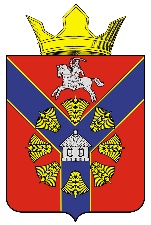 СОВЕТ БУКАНОВСКОГО СЕЛЬСКОГО ПОСЕЛЕНИЯКУМЫЛЖЕНСКОГО МУНИЦИПАЛЬНОГО РАЙОНА
ВОЛГОГРАДСКОЙ ОБЛАСТИЧетвертого созываРЕШЕНИЕ      _____ 2020 г.                                                                       №______О внесении изменений в решение Совета Букановского сельского поселения Кумылженского муниципального района Волгоградской области от 15.12.2020 г. № 16/3-С «Об утверждении Порядка назначения и проведения собрания граждан, конференции граждан (собрания делегатов) в Букановском сельском поселении Кумылженского муниципального района Волгоградской области»	В соответствии с Федеральным законом от 06.10.2003 № 131-ФЗ «Об общих принципах организации местного самоуправления в Российской Федерации», Уставом Букановского сельского поселения Кумылженского муниципального района Волгоградской области,РЕШИЛ:Внести в Порядок назначения и проведения собрания граждан, конференции граждан (собрания делегатов) в Букановском сельском поселении Кумылженского муниципального района Волгоградской области от 15.12.2020 г. № 16/3-С, следующие изменения:пункт 1.2 дополнить словами «, обсуждения вопросов внесения инициативных проектов и их рассмотрения»;в пункте 1.4:абзац первый изложить в следующей редакции:«В собрании, конференции, проводимых для обсуждения вопросов местного значения Букановского сельского поселения, информирования населения о деятельности органов местного самоуправления и должностных лиц местного самоуправления Букановского сельского поселения, вправе принимать участие граждане, делегаты конференции, проживающие на соответствующей территории Букановского сельского поселения, обладающие избирательным правом.»;дополнить новым абзацем вторым следующего содержания:«В собрании, конференции, проводимых для обсуждения вопросов внесения инициативных проектов и их рассмотрения вправе принимать участие жители соответствующей территории Букановского сельского поселения, достигшие шестнадцатилетнего возраста (далее – граждане, делегаты конференции).»;	абзац второй считать абзацем третьим;пункт 2.4 изложить в следующем редакции:«2.4. С инициативой проведения собрания, конференции, организуемых для обсуждения вопросов местного значения Букановского сельского поселения, информирования населения о деятельности органов местного самоуправления и должностных лиц местного самоуправления Букановского сельского поселения, может выступить инициативная группа граждан, обладающих избирательным правом и проживающих на территории (части территории) Букановского сельского поселения, где предполагается провести собрание, конференцию, численностью не менее 5 человек (далее – инициативная группа).	С инициативой проведения собрания, конференции, организуемых по вопросам внесения инициативных проектов и их рассмотрения, может выступить инициативная группа граждан, достигших шестнадцатилетнего возраста и проживающих на территории (части территории) Букановского сельского поселения, где предполагается провести собрание, конференцию, численностью не менее 5 человек (далее - инициативная группа).»;абзац пятый пункта 2.4.3 дополнить словами «, обсуждению вопросов внесения инициативных проектов и их рассмотрения»;в пункте 3.4:      в абзаце втором слова «Один делегат избирается» заменить словами «Делегаты избираются»;      в абзацах третьем – пятом слова «от __ до __ человек» заменить словами «от __ до __ делегатов»;в пункте 3.10:абзац второй изложить в следующей редакции:«число граждан, проживающих на соответствующей территории Букановского сельского поселения, обладающих избирательным правом (в случае проведения собрания по избранию делегатов конференции для обсуждения вопросов местного значения Букановского сельского поселения, информирования населения о деятельности органов местного самоуправления и должностных лиц местного самоуправления Букановского сельского поселения);»;дополнить новым абзацем третьим следующего содержания:                «число граждан, проживающих на соответствующей территории Букановского сельского поселения, достигших шестнадцатилетнего возраста (в случае проведения собрания по избранию делегатов конференции по вопросам внесения инициативных проектов и их рассмотрения);»;		абзацы третий-седьмой считать соответственно абзацами четвертым-восьмым;в пункте 4.7:      абзац шестой изложить в следующей редакции:«число граждан, проживающих на соответствующей территории Букановского сельского поселения, обладающих избирательным правом (в случае проведения собрания для обсуждения вопросов местного значения Букановского сельского поселения, информирования населения о деятельности органов местного самоуправления и должностных лиц местного самоуправления Букановского сельского поселения);»;	дополнить новыми абзацами седьмым и восьмым следующего содержания:        «число граждан, проживающих на соответствующей территории Букановского сельского поселения, достигших шестнадцатилетнего возраста (в случае проведения собрания по вопросам внесения инициативных проектов и их рассмотрения);       общее число избранных делегатов конференции;»;	   абзацы седьмой-одиннадцатый считать соответственно абзацами девятым-тринадцатым.Настоящее решение вступает  в  силу  со  дня  его  обнародования  путем  размещения на информационном стенде в  Букановской сельской   библиотеке имени А.В.Максаева, и также подлежит размещению на официальном сайте администрации Букановского сельского поселения в сети Интернет.Глава Букановскогосельского поселения                                                                            Е.А. Кошелева